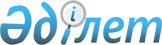 Об утверждении Правил отбора государственных услуг, подлежащих оказанию через центры обслуживания населения
					
			Утративший силу
			
			
		
					Приказ и.о. Министра по инвестициям и развитию Республики Казахстан от 17 апреля 2015 года № 461. Зарегистрирован в Министерстве юстиции Республики Казахстан 22 мая 2015 года № 11126. Утратил силу приказом и.о. Министра по инвестициям и развитию Республики Казахстан от 6 января 2016 года № 3      Сноска. Утратил силу приказом и.о. Министра по инвестициям и развитию РК от 06.01.2016 № 3 (порядок введения в действие см. п. 5).      В соответствии с подпунктом 3) статьи 9 Закона Республики Казахстан от 15 апреля 2013 года «О государственных услугах» ПРИКАЗЫВАЮ:

       

1. Утвердить прилагаемые Правила отбора государственных услуг, подлежащих оказанию через центры обслуживания населения. 

       

2. Комитету связи, информатизации и информации Министерства по инвестициям и развитию Республики Казахстан (Сарсенов С.С.) обеспечить:

      1) государственную регистрацию настоящего приказа в Министерстве юстиции Республики Казахстан;

      2) в течение десяти календарных дней после государственной регистрации настоящего приказа в Министерстве юстиции Республики Казахстан, направление его копии на официальное опубликование в периодических печатных изданиях и информационно-правовой системе «Әділет»;

      3) размещение настоящего приказа на интернет-ресурсе Министерства по инвестициям и развитию Республики Казахстан и на интранет-портале государственных органов;

      4) в течение десяти рабочих дней после государственной регистрации настоящего приказа в Министерстве юстиции Республики Казахстан представление в Юридический департамент Министерства по инвестициям и развитию Республики Казахстан сведений об исполнении мероприятий, предусмотренных подпунктами 1), 2) и 3) пункта 2 настоящего приказа.

       

3. Контроль за исполнением настоящего приказа возложить на курирующего вице-министра по инвестициям и развитию Республики Казахстан.

       

4. Настоящий приказ вводится в действие по истечении десяти календарных дней после дня его первого официального опубликования.      Исполняющий обязанности

      Министра по инвестициям и развитию

      Республики Казахстан                       Ж. Касымбек

 

       "СОГЛАСОВАН"

      Министр национальной экономики

      Республики Казахстан

      ____________ Е. Досаев

      18 апреля 2015 года

 Утверждены          

приказом исполняющего     

обязанности Министра      

по инвестициям и развитию   

Республики Казахстан     

от 17 апреля 2015 года № 461  

  

Правила 

      отбора государственных услуг, подлежащих оказанию 

через центры обслуживания населения 

1. Общие положения       

1. Настоящие Правила отбора государственных услуг, подлежащих оказанию через центры обслуживания населения (далее – Правила) разработаны в соответствии с подпунктом 3) статьи 9 Закона Республики Казахстан от 15 апреля 2013 года «О государственных услугах» и определяют порядок отбора государственных услуг для оказания через центры обслуживания населения (далее – ЦОН).

       

2. Увеличение количества государственных услуг, оказываемых через ЦОН, осуществляется в целях повышения качества и доступности государственных услуг.

       

3. В настоящих Правилах применяются следующие термины и определения:

       

1) уполномоченный орган в сфере информатизации – центральный государственный орган, осуществляющий руководство в сфере информатизации и «электронного правительства»;

       

2) межведомственная комиссия – межведомственная комиссия при уполномоченном органе в сфере информатизации по отбору государственных услуг, подлежащих оказанию через ЦОН;

       

3) реестр государственных услуг – классифицированный перечень государственных услуг;

       

4) уполномоченный орган в сфере оказания государственных услуг – центральный государственный орган, осуществляющий руководство и межотраслевую координацию в сфере оказания государственных услуг. 

2. Порядок отбора государственных услуг, подлежащих оказанию через центры обслуживания населения       

4. Отбор государственных услуг, подлежащих оказанию через ЦОН, осуществляется по наиболее востребованным государственным услугам (не менее 1000 оказанных за год) на основании одного и (или) нескольких следующих критериев:

      1) услуги, носящие информационный характер (выдача справок и иных информационных документов);

      2) услуги, связанные с выдачей дубликата документа;

      3) услуги, связанные с выдачей лицензии и иных разрешительных документов.

       

5. Центральные государственные органы и местные исполнительные органы ежегодно не позднее 20 февраля, представляют в уполномоченный орган в сфере информатизации предложения по увеличению количества государственных услуг, оказываемых через ЦОН по критериям, указанным в пункте 4 настоящих Правил, по форме согласно приложению к настоящим Правилам.

       

6. Уполномоченный орган в сфере информатизации не позднее 20 марта на основе предложении центральных государственных органов и местных исполнительных органов, с учетом результатов общественного мониторинга качества оказания государственных услуг, осуществляемого физическими лицами и некоммерческими организациями, непосредственно оценки качества оказания государственных услуг, а также самостоятельного анализа формирует перечень государственных услуг (далее - перечень), подлежащих оказанию через ЦОН, для рассмотрения на межведомственной комиссии.

       

7. Уполномоченный орган в сфере информатизации ежегодно не позднее 20 апреля вносит перечень на рассмотрение межведомственной комиссии.

      В случае необходимости проводится заочное заседание межведомственной комиссии не более чем два раза в год. 

       

8. Межведомственная комиссия по итогам рассмотрения перечня выносит положительное или отрицательное заключение о целесообразности оказания государственной услуги через ЦОН.

      Отрицательное заключение о целесообразности оказания государственной услуги через ЦОН действует в течение года, со дня заседания.

       

9. Уполномоченный орган в сфере информатизации после вынесения заключения межведомственной комиссии не позднее 10 мая и 10 октября направляет Протокол в заинтересованные государственные органы.

       

10. Уполномоченный орган в сфере оказания государственных услуг ежегодно не позднее 1 июля и 1 декабря, на основе Протокола, представленного уполномоченным органом в сфере информатизации, разрабатывает и вносит в установленном законодательством порядке в Правительство Республики Казахстан проект постановления Правительства Республики Казахстан, предусматривающий внесение соответствующих изменений и (или) дополнений в реестр государственных услуг.

       

11. Уполномоченный орган в сфере информатизации и заинтересованные государственные органы в трехмесячный срок после внесения изменений и дополнений в реестр государственных услуг принимают меры по организации оказания государственных услуг в ЦОН с внесением изменений в стандарты государственных услуг и иные нормативные правовые акты.

Приложение               

      к Правилам отбора            

государственных услуг,           

подлежащих оказанию             

через центры обслуживания населения    Форма  Предложения по увеличению количества государственных услуг, 

оказываемых через ЦОН 
					© 2012. РГП на ПХВ «Институт законодательства и правовой информации Республики Казахстан» Министерства юстиции Республики Казахстан
				№

п/пНомер

в Реестре госу-

дарственных услугНаименование услугиОрганизации, осуществляю-

щие прием заявлений и выдачу оформленных документовСроки оказания государ-

ственной услугиПеречень необхо-

димых документовФорма предоставления государственной услуги 

(в электронном/бумажном виде), результат оказания государственной услуги

 

 Количество оказанных государствен-

ных услуг за прошлый 

год12345678